Photo of childPhoto of childLindfield Activity Centre(02) 9416 1936 or lacentre@outlook.comLindfield Activity Centre(02) 9416 1936 or lacentre@outlook.comLindfield Activity Centre(02) 9416 1936 or lacentre@outlook.comLindfield Activity Centre(02) 9416 1936 or lacentre@outlook.comLindfield Activity Centre(02) 9416 1936 or lacentre@outlook.comLindfield Activity Centre(02) 9416 1936 or lacentre@outlook.comLindfield Activity Centre(02) 9416 1936 or lacentre@outlook.comLindfield Activity Centre(02) 9416 1936 or lacentre@outlook.comLindfield Activity Centre(02) 9416 1936 or lacentre@outlook.com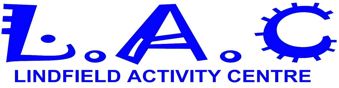 Photo of childPhoto of childMEDICAL RISK MINIMISATION PLANMEDICAL RISK MINIMISATION PLANMEDICAL RISK MINIMISATION PLANMEDICAL RISK MINIMISATION PLANMEDICAL RISK MINIMISATION PLANMEDICAL RISK MINIMISATION PLANMEDICAL RISK MINIMISATION PLANMEDICAL RISK MINIMISATION PLANMEDICAL RISK MINIMISATION PLANPhoto of childPhoto of childThis plan has been developed in consultation with the child’s parents/guardians and is implemented to help protect the child identified as being at high risk of a medical emergency. This plan works in conjunction with the ‘Medical Management Plan’ and is part of the centres Medical Conditions Policy requirements under Regulation 90.This plan has been developed in consultation with the child’s parents/guardians and is implemented to help protect the child identified as being at high risk of a medical emergency. This plan works in conjunction with the ‘Medical Management Plan’ and is part of the centres Medical Conditions Policy requirements under Regulation 90.This plan has been developed in consultation with the child’s parents/guardians and is implemented to help protect the child identified as being at high risk of a medical emergency. This plan works in conjunction with the ‘Medical Management Plan’ and is part of the centres Medical Conditions Policy requirements under Regulation 90.This plan has been developed in consultation with the child’s parents/guardians and is implemented to help protect the child identified as being at high risk of a medical emergency. This plan works in conjunction with the ‘Medical Management Plan’ and is part of the centres Medical Conditions Policy requirements under Regulation 90.This plan has been developed in consultation with the child’s parents/guardians and is implemented to help protect the child identified as being at high risk of a medical emergency. This plan works in conjunction with the ‘Medical Management Plan’ and is part of the centres Medical Conditions Policy requirements under Regulation 90.This plan has been developed in consultation with the child’s parents/guardians and is implemented to help protect the child identified as being at high risk of a medical emergency. This plan works in conjunction with the ‘Medical Management Plan’ and is part of the centres Medical Conditions Policy requirements under Regulation 90.This plan has been developed in consultation with the child’s parents/guardians and is implemented to help protect the child identified as being at high risk of a medical emergency. This plan works in conjunction with the ‘Medical Management Plan’ and is part of the centres Medical Conditions Policy requirements under Regulation 90.This plan has been developed in consultation with the child’s parents/guardians and is implemented to help protect the child identified as being at high risk of a medical emergency. This plan works in conjunction with the ‘Medical Management Plan’ and is part of the centres Medical Conditions Policy requirements under Regulation 90.This plan has been developed in consultation with the child’s parents/guardians and is implemented to help protect the child identified as being at high risk of a medical emergency. This plan works in conjunction with the ‘Medical Management Plan’ and is part of the centres Medical Conditions Policy requirements under Regulation 90.Childs Name:Childs Name: IDENTIFIED MEDICAL CONDITION IDENTIFIED MEDICAL CONDITION IDENTIFIED MEDICAL CONDITION IDENTIFIED MEDICAL CONDITION IDENTIFIED MEDICAL CONDITION IDENTIFIED MEDICAL CONDITION IDENTIFIED MEDICAL CONDITION IDENTIFIED MEDICAL CONDITIONLocation of Medical Management/Action Plan:Location of Medical Management/Action Plan:Location of Medical Management/Action Plan:DOB:DOB:AnaphylaxisAsthmaAnaphylaxisAsthmaAllergies IntolerancesAllergies IntolerancesDiabetesEpilepsyDiabetesEpilepsyOther: (give details)Other: (give details)Emergency Contacts:Emergency Contacts:Contact Number(s)Contact Number(s)Contact Number(s)AddressAddressAddressAddressRelationshipChilds Dr/Specialist(s): Childs Dr/Specialist(s): Contact No:Known AllergensPotential Sources / Times for ExposurePotential Sources / Times for ExposurePotential ReactionsPotential ReactionsPotential ReactionsPotential ReactionsLikelihood/Impact (use Matrix)Likelihood/Impact (use Matrix)Strategies to Minimise RiskStrategies to Minimise RiskStrategies to Minimise RiskWho is responsible....       DETAILS OF MEDICATION REQUIRED.        DETAILS OF MEDICATION REQUIRED.        DETAILS OF MEDICATION REQUIRED.        DETAILS OF MEDICATION REQUIRED. CHILD:CHILD:Medication Name:Expiry Date:Supplied by & date:Comments/NotesLocation Medication Kept:Checked by & Date:COMMUNICATION STRATEGIESRISK BENEFIT ANALYSISMATRIXRISK BENEFIT ANALYSISMATRIXCONSEQUENCECONSEQUENCECONSEQUENCECONSEQUENCECONSEQUENCEList how/when parents will update the child’s medical plansRISK BENEFIT ANALYSISMATRIXRISK BENEFIT ANALYSISMATRIXInsignificantMinorModerateMajorExtremeList how/when parents will update the child’s medical plansLIKELIHOODRARELOWLOWLOWMODERATEHIGHList how all staff, including relief staff, parent helpers, volunteers, etc will be able to recognise the childLIKELIHOODUNLIKELYLOWLOWMODERATEHIGHHIGHList how all staff, including relief staff, parent helpers, volunteers, etc will be able to recognise the childLIKELIHOODPOSSIBLELOWMODERATEHIGHHIGHEXTREMEList how the child will be recognised by all staff including relief staff on excursions or group activitiesLIKELIHOODLIKELYMODERATEMODERATEHIGH EXTREMEEXTREMEList how the child will be recognised by all staff including relief staff on excursions or group activitiesLIKELIHOODALMOST CERTAINMODERATEHIGHHIGHEXTREMEEXTREMEWho will carry the child’s management plans and medication on excursions, etc?The following people undersigned have been involved in the preparation of and have read, understood and agree that this document is best practice for the risk minimisation  of the ‘at risk’ child identified in this plan. The parents/guardians agree to notify the centre of any changes asap.The following people undersigned have been involved in the preparation of and have read, understood and agree that this document is best practice for the risk minimisation  of the ‘at risk’ child identified in this plan. The parents/guardians agree to notify the centre of any changes asap.The following people undersigned have been involved in the preparation of and have read, understood and agree that this document is best practice for the risk minimisation  of the ‘at risk’ child identified in this plan. The parents/guardians agree to notify the centre of any changes asap.The following people undersigned have been involved in the preparation of and have read, understood and agree that this document is best practice for the risk minimisation  of the ‘at risk’ child identified in this plan. The parents/guardians agree to notify the centre of any changes asap.The following people undersigned have been involved in the preparation of and have read, understood and agree that this document is best practice for the risk minimisation  of the ‘at risk’ child identified in this plan. The parents/guardians agree to notify the centre of any changes asap.The following people undersigned have been involved in the preparation of and have read, understood and agree that this document is best practice for the risk minimisation  of the ‘at risk’ child identified in this plan. The parents/guardians agree to notify the centre of any changes asap.The following people undersigned have been involved in the preparation of and have read, understood and agree that this document is best practice for the risk minimisation  of the ‘at risk’ child identified in this plan. The parents/guardians agree to notify the centre of any changes asap.Other:Name:Name:Name:Name:Date:SignatureSignatureOther:        RECORD OF UPDATES TO INFORMATION / NOTES        RECORD OF UPDATES TO INFORMATION / NOTES        RECORD OF UPDATES TO INFORMATION / NOTES        RECORD OF UPDATES TO INFORMATION / NOTES        RECORD OF UPDATES TO INFORMATION / NOTES        RECORD OF UPDATES TO INFORMATION / NOTES        RECORD OF UPDATES TO INFORMATION / NOTESCHILD:CHILD:CHILD:CHILD: Info update/issue/concern/request Info update/issue/concern/requestGiven By/To & DateGiven By/To & DateAction RequiredAction RequiredAction RequiredAction RequiredActioned By & DateActioned By & DateCommunicated to staff & Date        STAFF COMMUNICATION RECORD [Reg90-1(c)(iv)]        STAFF COMMUNICATION RECORD [Reg90-1(c)(iv)]        STAFF COMMUNICATION RECORD [Reg90-1(c)(iv)]        STAFF COMMUNICATION RECORD [Reg90-1(c)(iv)]        STAFF COMMUNICATION RECORD [Reg90-1(c)(iv)]        STAFF COMMUNICATION RECORD [Reg90-1(c)(iv)]        STAFF COMMUNICATION RECORD [Reg90-1(c)(iv)]CHILD:CHILD:CHILD:CHILD:Educator/Staff NameI have read medical conditions policyI have read medical conditions policyI am informed about child’s medical condition and individual care planI am informed about child’s medical condition and individual care planI have read and know the location of the Medical Management PlanI have read and know the location of the Risk Minimisation PlanI have read and know the location of the Risk Minimisation PlanI have read and know the location of the Risk Minimisation PlanI know how to use the child’s medications & where they are stored Date/Signature of Educator/Staff